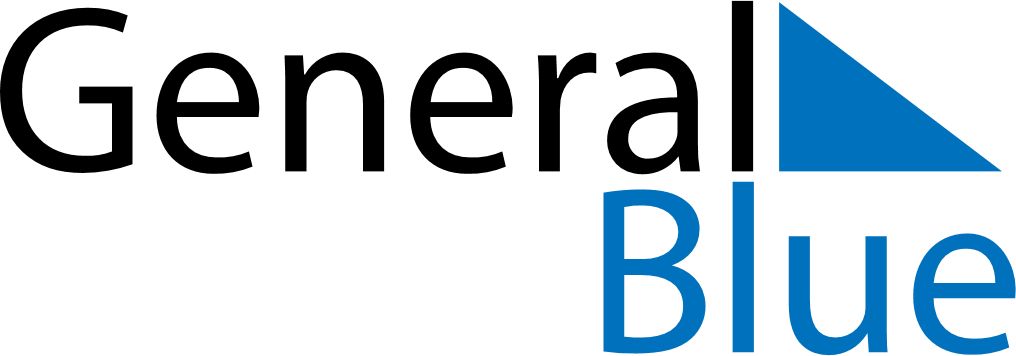 December 2024December 2024December 2024December 2024December 2024December 2024Rodberg, Viken, NorwayRodberg, Viken, NorwayRodberg, Viken, NorwayRodberg, Viken, NorwayRodberg, Viken, NorwayRodberg, Viken, NorwaySunday Monday Tuesday Wednesday Thursday Friday Saturday 1 2 3 4 5 6 7 Sunrise: 9:01 AM Sunset: 3:24 PM Daylight: 6 hours and 23 minutes. Sunrise: 9:03 AM Sunset: 3:23 PM Daylight: 6 hours and 20 minutes. Sunrise: 9:05 AM Sunset: 3:22 PM Daylight: 6 hours and 16 minutes. Sunrise: 9:07 AM Sunset: 3:21 PM Daylight: 6 hours and 13 minutes. Sunrise: 9:09 AM Sunset: 3:20 PM Daylight: 6 hours and 10 minutes. Sunrise: 9:11 AM Sunset: 3:19 PM Daylight: 6 hours and 8 minutes. Sunrise: 9:12 AM Sunset: 3:18 PM Daylight: 6 hours and 5 minutes. 8 9 10 11 12 13 14 Sunrise: 9:14 AM Sunset: 3:17 PM Daylight: 6 hours and 3 minutes. Sunrise: 9:16 AM Sunset: 3:17 PM Daylight: 6 hours and 0 minutes. Sunrise: 9:17 AM Sunset: 3:16 PM Daylight: 5 hours and 58 minutes. Sunrise: 9:19 AM Sunset: 3:15 PM Daylight: 5 hours and 56 minutes. Sunrise: 9:20 AM Sunset: 3:15 PM Daylight: 5 hours and 55 minutes. Sunrise: 9:21 AM Sunset: 3:15 PM Daylight: 5 hours and 53 minutes. Sunrise: 9:22 AM Sunset: 3:14 PM Daylight: 5 hours and 51 minutes. 15 16 17 18 19 20 21 Sunrise: 9:24 AM Sunset: 3:14 PM Daylight: 5 hours and 50 minutes. Sunrise: 9:25 AM Sunset: 3:14 PM Daylight: 5 hours and 49 minutes. Sunrise: 9:25 AM Sunset: 3:14 PM Daylight: 5 hours and 48 minutes. Sunrise: 9:26 AM Sunset: 3:14 PM Daylight: 5 hours and 47 minutes. Sunrise: 9:27 AM Sunset: 3:14 PM Daylight: 5 hours and 47 minutes. Sunrise: 9:28 AM Sunset: 3:15 PM Daylight: 5 hours and 47 minutes. Sunrise: 9:28 AM Sunset: 3:15 PM Daylight: 5 hours and 46 minutes. 22 23 24 25 26 27 28 Sunrise: 9:29 AM Sunset: 3:16 PM Daylight: 5 hours and 46 minutes. Sunrise: 9:29 AM Sunset: 3:16 PM Daylight: 5 hours and 47 minutes. Sunrise: 9:30 AM Sunset: 3:17 PM Daylight: 5 hours and 47 minutes. Sunrise: 9:30 AM Sunset: 3:18 PM Daylight: 5 hours and 48 minutes. Sunrise: 9:30 AM Sunset: 3:19 PM Daylight: 5 hours and 48 minutes. Sunrise: 9:30 AM Sunset: 3:20 PM Daylight: 5 hours and 49 minutes. Sunrise: 9:30 AM Sunset: 3:21 PM Daylight: 5 hours and 50 minutes. 29 30 31 Sunrise: 9:30 AM Sunset: 3:22 PM Daylight: 5 hours and 52 minutes. Sunrise: 9:29 AM Sunset: 3:23 PM Daylight: 5 hours and 53 minutes. Sunrise: 9:29 AM Sunset: 3:24 PM Daylight: 5 hours and 55 minutes. 